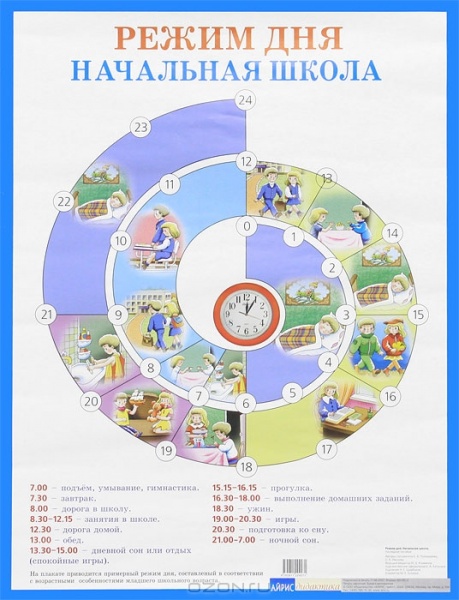                                  Для хорошей                                  работоспособности                                        необходимо  соблюдать                                                режим дня,                                                    а также                                    важно помнить:6 – 7 утра – «окно», когда лучше всего работает долговременная память, вся                      полученная информация в этот промежуток усваивается легко.
8 – 9 утра – включается  логическое мышление, это наиболее подходящее                    время для любой деятельности, связанной  одновременно   с                     запоминанием и аналитикой.
9 – 10 утра – оптимальные часы для работы с информацией и статистикой.11 – 12  дня – эффективность интеллектуальных функций снижается, стало                    быть, можно переключить внимание на что-нибудь отвлеченное.                     Например, послушать музыку.
11 – 14 дня – самое подходящее время для обеда. На эти часы приходится                   пик, как говорят на Востоке, «огня пищеварения», когда, принятая,                   еда переваривается и усваивается наилучшим образом.
12 – 18 дня – идеальное время для активного труда. Труд в более поздние                   часы вынуждает мозг работать на износ.                   Первые признаки такого перенапряжения – сложности с  засыпанием.
21 – 23 вечера – происходит  наиболее полный отдых ума и нервной системы.
23 – 1 часа ночи – во  сне, идет активное восстановление тонкой энергии. В                  китайской медицине ее именуют «ци», индийские йоги называют ее                   «праной», современная наука величает нервной и мышечной силой.
1 – 3 ночи – во  сне  человек восстанавливает эмоциональную энергию.